AS SUMMER HEATS UP LOOK TO PYRAMEX® HOT WEATHER WORK WEAR TO KEEP YOU SAFE AND COOL ON THE JOB  Avoid Heat-Related Illness with Hi-Vis Short Sleeve Shirts and Lightweight Vests Designed for the HeatDozens of workers die each year because of heat exposure according to the Bureau of Labor Statistics.  The Centers for Disease Control and Prevention (CDC) stresses heat-related illnesses are preventable and advise American workers to stay cool, hydrated and informed.  One way to work to stay cool, safe and protect yourself from the sun and heat is with proper gear from Pyramex.®  This season’s choice among workers includes the company’s hi-vis moisture-wicking short sleeve shirts and ultra-lightweight vests.A must-have for workers enduring the summer heat is the Pyramex RVZ23 hi-vis vest.  Available in two colors – hi-vis yellow or hi-vis orange – this vest is built with a “barely there” polyester mesh material.  With two-inch silver reflective material and four-inch contrasting trim, the vest also features a zipper front closure and mic tabs.  Not light on storage, the vests have six pockets including four on the outside and two protective pockets on the inside so you can keep everything you need on your person.  The vest is available in sizes small through 5XL.Keep cool with shirts made for the heat.  The super comfortable Pyramex moisture-wicking single pocket short sleeve (RTS21 and RTS21B Series) shirts also provide much needed UPF 30+ sun protection.  Choose from the RTS21 series shirts in solid hi-vis yellow or hi-vis orange, or the RTS21B series shirts which are designed with yellow or orange on top and black on the bottom half of the front of the shirts.  All shirts include a front pocket and are available in sizes medium through 5XL.In addition to the right gear to stay as cool as possible on the job, experts recommend workers take breaks in the shade if possible, stay hydrated – drinking more fluids regardless of how active you are – and to stay informed by knowing what the warning signs are for heat-related illnesses including a fast, strong pulse, dizziness and nausea.  See a full list of warning signs at cdc.gov. Pyramex Safety delivers high quality safety products through its innovative and stylish product lines.  The company designs and manufactures a variety of personal protective equipment from eye, head, hand, welding, cooling and hearing protection to Hi-Vis work wear, respirators and ergonomic gear. Founded in 1991, the company has more than 3,000 distributors in over 65 countries and is committed to investing countless hours to research, design and testing to ensure Pyramex products meet the highest industry safety standards. To learn more about Pyramex Safety, go to www.pyramexsafety.com.  Connect with Pyramex on social media: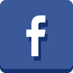 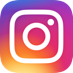 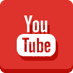 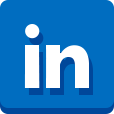 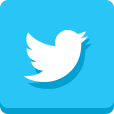 Editor’s Note: For downloadable hi-res photos and press releases, please visit the Full-Throttle online press room. 